Bloque de materias de libre configuración autonómica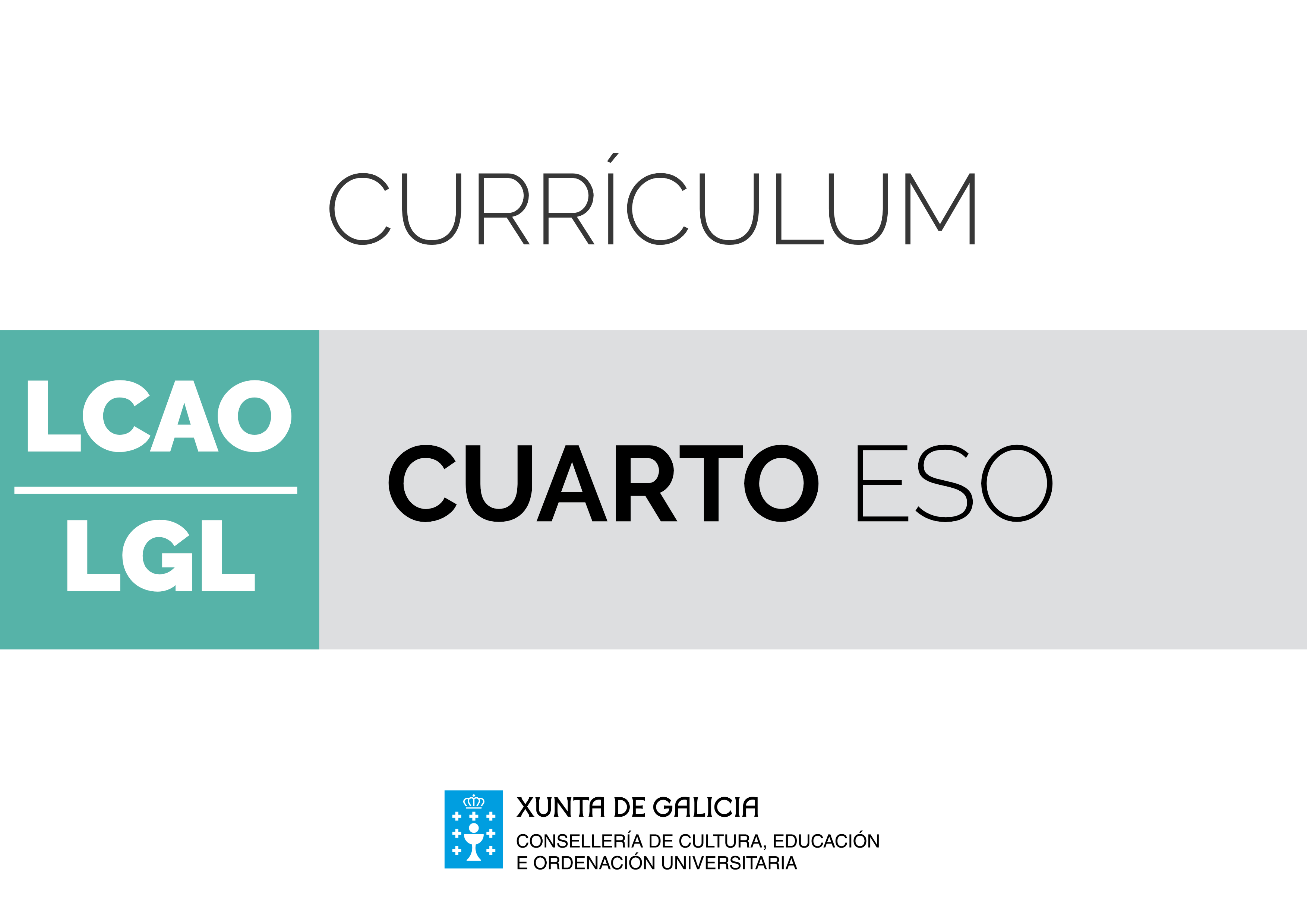 Lingua Galega e LiteraturaIntroduciónO papel heurístico das linguas constitúe un reto para o sistema educativo, pois son instrumento de comunicación e de interacción social, de conservación e transmisión de coñecemento, de participación cidadá na vida social, de investigación, creación, experimentación e descuberta. E as linguas achégannos ao xeito de vida e ás formas de pensamento doutros pobos e dos seus patrimonios culturais.A lingua apréndese non para falar, ler ou escribir sobre a lingua, senón para falar, ler e escribir sobre emocións, afectos e aventuras, sobre o mundo, como medio das relacións interpersoais e recoñecemento da alteridade, motor do noso pensamento e das nosas reflexións, e porta de acceso ao coñecemento. Neste marco, a formación lingüística no contexto escolar é un instrumento para a equidade, xa que debe facilitar os medios necesarios para comunicar no ámbito educativo e na vida profesional e social, nomeadamente en contextos formais e educativos, ademais de sensibilizar cara a usos creativos e lúdicos das linguas, e achegar ao patrimonio literario e cultural que estas propician. O Consello de Europa, a través de sucesivos proxectos, está comprometido nunha política lingüística dirixida a protexer e desenvolver a herdanza lingüística e a diversidade cultural de Europa como fonte de enriquecemento mutuo, así como a facilitar a mobilidade persoal dos seus cidadáns e das súas cidadás, e o intercambio de ideas. O Marco Común Europeo de Referencia para as Linguas (MCER), publicado en 2001, é un documento de particular transcendencia, non só como ferramenta práctica para propiciar a reflexión sobre o ensino das linguas e a transparencia de cursos, programas e titulacións entre os estados e dentro deles, senón tamén polo recoñecemento da competencia plurilingüe e intercultural, que transcende o concepto de multilingüismo, no seu día piar dos enfoques das políticas lingüísticas máis abertas ao recoñecemento da diversidade. Hoxe, o MCER constitúe unha referencia para proxectos e documentos clave do Consello de Europa, como a "Guía para a elaboración e posta en marcha de currículos para unha educación plurilingüe e intercultural" (2010), na que se desenvolve a noción de plurilingüismo como eixe dun enfoque centrado na rede de relacións entre distintas linguas e culturas. Nesta mesma liña, enmárcanse o informe do Foro Intergobernamental Europeo "O dereito dos estudantes á calidade e á equidade en educación. O papel das competencias lingüísticas e interculturais", mantido en Xenebra en novembro 2010, e a Conferencia intergobernamental "Calidade e inclusión en educación: o papel único das linguas", mantida en Estrasburgo en setembro de 2013. En ambos os foros europeos, recoñécese a importancia da competencia lingüística e da circulación de competencias entre as linguas para lograr un maior dominio da linguaxe, clave para a inclusión social e o éxito escolar.A educación plurilingüe e intercultural considera, con carácter xeral, a aprendizaxe de todas as linguas e culturas e, de maneira específica, os enfoques plurais transversais e integradores no seu ensino e na súa aprendizaxe. A súa finalidade é retirar barreiras artificiais entre as linguas, encerradas tradicionalmente nos sistemas escolares en compartimentos estancos, e promover o uso integral do repertorio lingüístico, discursivo, estratéxico e intercultural que posúe o alumnado e que vai adquirindo ao longo das súas diversas experiencias lingüísticas dentro e fóra do ámbito educativo. Xa que logo, o/a aprendiz plurilingüe realizará transferencias de coñecementos e experiencias lingüísticas adquiridos nunha lingua para abordar tarefas de comunicación, creación e aprendizaxe noutra lingua diferente. Esta capacidade de transferencia non só permite descubrir as regularidades dunha lingua total ou parcialmente descoñecida e relacionalas, desde o punto de vista teórico, coas regularidades observadas noutras linguas que coñece, ou identificar termos emparentados en todas as linguas, senón que, ademais, promove a tolerancia perante palabras descoñecidas, nomeadamente importante nos contextos de comprensión que necesitan a fluidez, como son a lectura extensiva e a comprensión de textos orais sen posibilidade de verificación do entendido. A competencia plurilingüe facilitará, daquela, a inferencia de significados e o desenvolvemento de competencias heurísticas eficaces para identificar os elementos esenciais e secundarios nun texto descoñecido.Pola súa banda, mediante o diálogo intercultural póñense en xogo dispositivos de relación social esenciais, como son o recoñecemento do outro como lexítimo, o reforzamento da identidade propia no recoñecemento da identidade das demais persoas, a aceptación da diversidade persoal, social e cultural, e o respecto dos dereitos fundamentais.No contexto escolar, a aprendizaxe das linguas está dirixida ao logro de obxectivos similares, aínda que con diferentes niveis de dominio. Por iso, un estudo integrado de todas as linguas posibilita, por unha banda, que os contidos, os procesos e as estratexias que se traballan nunha lingua sexan igualmente utilizados nas actividades lingüísticas de comprensión e produción nas demais e, por outra, que se poida focalizar, no proceso de ensino e aprendizaxe, nos elementos diferenciadores e en todos aqueles aspectos que teñen incidencia directa na capacidade de comunicarse adecuadamente. Así, o coñecemento morfolóxico ou léxico dunha lingua pode axudar á comprensión noutra lingua; as estratexias de comprensión de lectura desenvolvidas nunha lingua poden ser transferidas para a lectura noutros idiomas; o coñecemento da estrutura dos textos descritivos permitirá producilos en calquera lingua; e o coñecemento das normas que ordenan as relacións entre xeracións, sexos, clases e grupos sociais nunha lingua, informa e sensibiliza sobre a necesidade de coñecer e respectar as normas que rexen a dimensión social do uso da lingua noutra comunidade lingüística.Por outra banda, o tratamento integrado das linguas debe considerar o punto de partida diferente de cada unha delas. Xa que logo, non se pode esquecer a situación de minorización da lingua galega, que cómpre atender e dinamizar adecuadamente. Con esa finalidade, é preciso favorecer o uso e a aprendizaxe desta lingua de xeito que se impulse a súa normalización e se venzan as dificultades da súa menor presenza e repercusión social, motivadas en moitos casos por prexuízos que é necesario desmontar e superar. O alumnado galego debe rematar a súa escolarización co nivel de usuario competente nas dúas linguas oficiais, galego e castelán, o que implica a utilización adecuada e eficaz das dúas linguas nun amplo repertorio de situacións comunicativas, propias de diferentes ámbitos, cun grao crecente de formalidade e complexidade. Finalmente, a situación de sociedade multilingüe e plural na que vivimos solicita un enfoque metodolóxico de carácter plurilingüe que potencie o desenvolvemento comunicativo do alumnado nas linguas que adquira ao longo da súa vida, con independencia da diferenza de fins e niveis de dominio con que as utilice. E que os faga conscientes da riqueza que supón ser unha persoa plurilingüe para o desenvolvemento cognitivo e social, e o éxito escolar. Isto implica un tratamento integrado das linguas que o alumnado está a aprender nas aulas. No caso das áreas de Lingua Castelá e Literatura e de Lingua Galega e Literatura, os currículos presentan contidos similares en gran medida, e unha distribución igualmente similar en cada un dos cursos que conforman a educación secundaria obrigatoria e o bacharelato. Evidentemente, cada lingua ten as súas características propias, que requiren un tratamento e un traballo específicos, pero hai determinados aspectos do currículo que, pola afinidade ou similitude que presentan en ambas as áreas, precisan ben seren abordados de maneira parella, ben seren presentados só nunha lingua pero traballados e practicados en cada unha delas, e utilizar a mesma terminoloxía nas dúas linguas para non dificultar innecesariamente o proceso de aprendizaxe do alumnado. Por tanto, o profesorado implicado no proceso de ensino e aprendizaxe de Lingua Castelá e Literatura e de Lingua Galega e Literatura, en cada curso de ambas as etapas, deberá organizar o seu labor nun currículo integrado, que transcenda as linguas nas que un aprendiz sexa capaz de comunicarse. Isto supón recoñecer a existencia dunha competencia global para a comunicación lingüística e implica non só evitar a repetición de contidos nos aspectos comúns á aprendizaxe de calquera lingua, como son as estratexias de lectura ou o proceso de escritura, a tipoloxía textual ou a definición de termos lingüísticos; senón tamén, e especialmente, priorizar a realización de actividades comunicativas de produción e comprensión de textos orais e escritos, pois destas depende o desenvolvemento da competencia xeral en comunicación lingüística.Ademais, nos centros docentes teñen presenza linguas estranxeiras que tamén se abordan na aula desde un enfoque comunicativo e intercultural, pois o coñecemento dos valores e as crenzas compartidas por grupos sociais doutros países resulta esencial para a comunicación nesta sociedade globalizada. Así, para o tratamento integrado de linguas é preciso que, igual que acontece non caso das dúas linguas cooficiais, haxa unha coordinación entre o profesorado destas e o de linguas estranxeiras, para evitar a repetición de contidos na liña das que se mencionaron para as linguas ambientais, e para unificar a terminoloxía. Non se pode esquecer que o achegamento do alumnado á lingua estranxeira se produce, na maior parte dos casos, partindo das linguas próximas, a materna e ambientais.Igualmente presentes nas aulas están as linguas clásicas, o latín e o grego, cuxo estudo a nivel fonético, morfosintáctico e léxico proporciona unha sólida base para o perfeccionamento no manexo doutras linguas. Desempeñan, pois, un papel relevante como soporte lingüístico da maioría das linguas e para a comprensión do léxico culto que forma gran parte da terminoloxía científica e técnica actual nas linguas que o alumnado coñece ou estuda; sen esquecer o enriquecemento cultural que lle proporciona o coñecemento dos aspectos que se inclúen na civilización clásica, berce da Europa actual, como son, entre outros, a mitoloxía, a relixión ou as súas creacións literarias e artísticas, que tanta influencia tiveron en épocas posteriores e seguen a ter hoxe en día. Xa que logo, é esencial a incorporación das linguas clásicas ao currículo integrado das linguas, para reforzar a reflexión lingüística do noso alumnado e fortalecer o seu acceso á cultura literaria. Resulta obvio que, para a posta en práctica destes currículos integrados e o logro dos obxectivos plurilingües e interculturais que se perseguen, o profesorado é un elemento determinante, xa que deberá potenciar unha metodoloxía adecuada para levar a cabo enfoques comunicativos e proxectos plurais e transversais, promover a reflexión metacomunicativa e metalingüística e o contraste entre linguas, ou asegurar accións coordinadas entre os departamentos lingüísticos para decidir, entre outros, desde que lingua abordar o estudo dos xéneros discursivos ou as estratexias e os procesos cognitivos que están na base das actividades lingüísticas. Todo isto coa finalidade de construír en cada centro docente a coherencia pedagóxica no ensino das linguas. As materias cuxos currículos se desenvolven ao abeiro desta introdución, as linguas, teñen como obxectivo o desenvolvemento da competencia comunicativa do alumnado, entendida en todas as súas vertentes: pragmática, lingüística, sociolingüística e literaria. Así, achegan as ferramentas e os coñecementos necesarios para desenvolverse satisfactoria e eficazmente en calquera situación de comunicación da vida privada, social e profesional. Eses coñecementos, que articulan os procesos de comprensión e expresión oral por unha banda, e de comprensión e expresión escrita por outra, constitúen instrumentos esenciais para a aprendizaxe no ámbito educativo e, posteriormente, ao longo da vida.A reflexión literaria, presente nun bloque de contidos nas linguas ambientais, o galego e o castelán, e nas linguas clásicas, a través da lectura, mediante a comprensión e interpretación de textos significativos favorece o coñecemento das posibilidades expresivas da lingua, desenvolve a capacidade crítica e creativa dos/das estudantes, dálles acceso á memoria, á creatividade, á imaxinación, á descuberta das outras persoas, ao coñecemento doutras épocas e culturas, e enfróntaos/as a situacións, sentimentos e emocións nunca experimentados, que enriquecen a súa visión do mundo e favorecen o coñecemento deles/as mesmos/as.En definitiva, estas materias lingüísticas perseguen o obxectivo último de contribuír á formación de cidadáns e cidadás cunha competencia comunicativa que lles permita interactuar satisfactoriamente en todos os ámbitos que forman e van formar parte da súa vida. Isto esixe unha reflexión sobre os mecanismos de usos orais e escritos da súa propia lingua, e das outras linguas que estudan e coñecen, e a capacidade de interpretar e valorar o mundo, de formar as súas opinións, propias, claras e fundamentadas, e de gozar, a través da lectura crítica de obras literarias.A materia de Lingua Galega e Literatura preséntase, en todos os cursos das etapas de educación secundaria obrigatoria e de bacharelato, estruturada en cinco bloques, o que non debe implicar que a actividade docente se corresponda con esta ordenación, senón que, pola contra, se deben producir múltiples conexións entre todos eles.O bloque 1, "Comunicación oral. Escoitar e falar" atende ao uso oral da lingua, e este é obxecto de observación e de análise para recoñecer as normas que rexen o intercambio comunicativo, para observar as estratexias que usan os/as falantes para se comunicar satisfactoriamente, así como as que empregan para comprender ou para producir mensaxes orais. Non obstante, este bloque incide, sobre todo, na necesidade de que o alumnado galego teña modelos de fala adecuados e poida pór en práctica a súa lingua dentro da aula en contextos formais e informais. A realidade sociolingüística de cada centro docente determinará a atención que o profesorado deberá dedicar na aula a este bloque, para que o alumnado poida cumprir adecuadamente cos estándares de aprendizaxe descritos.O bloque 2, "Comunicación escrita. Ler e escribir" ocúpase da comprensión e a produción escrita. O alumnado debe ser quen de entender textos de diferente complexidade e xénero, e extraer as ideas explícitas e implícitas no texto co fin de elaborar o seu propio pensamento crítico e creativo. Comprender un texto implica pór en marcha unha serie de estratexias de lectura que deben practicarse na aula e proxectarse a todas as esferas da vida e a calquera tipo de lectura: ler para obter información, para aprender a propia lingua e por pracer. Igualmente, a produción escrita significará procurar para cada situación o tipo de texto, adecuando, planificando e redactando, atendendo a aspectos diversos, e revisando a escrita final.O bloque 3, "Funcionamento da lingua" integra contidos relacionados co código e a súa organización, e responde á necesidade de reflexión sobre a propia lingua, coa finalidade de servir de base para o seu uso correcto, afastándose da pretensión de utilizar os coñecementos lingüísticos como fin en si mesmo.O bloque 4, "Lingua e sociedade" céntrase na necesidade de que o alumnado coñeza, explique e valore o plurilingüismo como unha situación habitual e enriquecedora para todos os individuos. Do mesmo xeito, incídese na identificación e superación dos prexuízos e na pertinencia de que o alumnado recoñeza e empregue termos sociolingüísticos precisos.O bloque 5, "Educación literaria" asume o obxectivo de facer dos alumnos e as alumnas lectores e lectoras competentes, con implicación nun proceso de formación de lectura que continúe ao longo de toda a vida. Ademais, o alumnado achegarase á historia da literatura galega, así como ás súas obras e aos seus autores e as súas autoras máis salientables, e recoñecerá a vinculación destes produtos literarios coa historia de Galicia.O tratamento de todos estes contidos ten que abordarse desde unha óptica competencial, valorando as relacións que cada un ten coas competencias clave, que aparecen especificadas, a partir dos estándares de aprendizaxe avaliables, neste currículo.A avaliación terá que ser coherente coa diversidade de contidos traballados e, daquela, ter en conta os contidos abordados nos cinco bloques en que se estrutura este currículo. Do mesmo xeito, deberá ser unha avaliación competencial, que teña en conta a relación que se establece no currículo entre os estándares de aprendizaxe detallados en cada bloque, coas competencias clave. Lingua Galega e Literatura. ESO. 4º Curso Lingua Galega e Literatura. ESO. 4º Curso Lingua Galega e Literatura. ESO. 4º Curso ObxectivosContidosCriterios de avaliaciónEstándares de aprendizaxeCompetencias claveBloque 1. Comunicación oral. Escoitar e falar. Bloque 1. Comunicación oral. Escoitar e falar. Bloque 1. Comunicación oral. Escoitar e falar. dehB1.1. Comprensión e interpretación de textos propios dos medios de comunicación audiovisual, con especial atención aos xéneros de carácter argumentativo. B1.1. Identificar a intención comunicativa implícita e explícita, o tema, a idea principal e as secundarias, a tese e os argumentos de textos propios dos medios de comunicación audiovisual.LGB1.1.1. Comprende o sentido global de textos orais dos medios de comunicación audiovisuais, identifica o propósito, a tese e os argumentos de noticias debates ou declaracións, determina o tema e recoñece a intención comunicativa do/da falante.CCLdehB1.1. Comprensión e interpretación de textos propios dos medios de comunicación audiovisual, con especial atención aos xéneros de carácter argumentativo. B1.1. Identificar a intención comunicativa implícita e explícita, o tema, a idea principal e as secundarias, a tese e os argumentos de textos propios dos medios de comunicación audiovisual.LGB1.1.2. Distingue as partes nas que se estruturan as mensaxes orais, o tema, así como a idea principal e as secundarias.CCLdehB1.1. Comprensión e interpretación de textos propios dos medios de comunicación audiovisual, con especial atención aos xéneros de carácter argumentativo. B1.1. Identificar a intención comunicativa implícita e explícita, o tema, a idea principal e as secundarias, a tese e os argumentos de textos propios dos medios de comunicación audiovisual.LGB1.1.3. Analiza criticamente tanto a forma como o contido de noticias, debates e procedentes dos medios de comunicación e recoñece a validez dos argumentos.CCLCAAdehB1.2. Comprensión e análise de textos publicitarios dos medios de comunicación audiovisual.B1.2. Comprender e analizar textos expositivos e publicitarios, diferenciar neles información, opinión e persuasión.LGB1.2.1. Distingue entre opinión e persuasión en mensaxes publicitarias orais e identifica as estratexias de enfatización.CCLCAAdehB1.2. Comprensión e análise de textos publicitarios dos medios de comunicación audiovisual.B1.2. Comprender e analizar textos expositivos e publicitarios, diferenciar neles información, opinión e persuasión.LGB1.2.2. Analiza os elementos verbais dos textos orais: no plano fónico (xogos fónicos), no plano morfosintáctico (condensación, concisión e economía) e no plano léxico-semántico (léxico connotativo, simbólico e atractivo para o receptor).CCLCSEIEEdehB1.2. Comprensión e análise de textos publicitarios dos medios de comunicación audiovisual.B1.2. Comprender e analizar textos expositivos e publicitarios, diferenciar neles información, opinión e persuasión.LGB1.2.3. Analiza os elementos non verbais, en especial a imaxe (mensaxe icónica) e o son (diálogo, ruídos e música), en anuncios publicitarios ou outro tipo de comunicacións orais.CLLCCECdehB1.3. Comprensión e interpretación de textos orais expositivos e argumentativos do ámbito educativo (presentacións, relatorios e intervencións en mesas redondas). B1.3. Comprender e interpretar textos orais expositivos e argumentativos utilizados no ámbito educativo (presentacións, relatorios e intervencións en mesas redondas). LGB1.3.1. Identifica a intención comunicativa, a tese e os argumentos dos debates, relatorios e mesas redondas do ámbito educativo e elabora un esquema ou resumo.CCLCAAdehB1.3. Comprensión e interpretación de textos orais expositivos e argumentativos do ámbito educativo (presentacións, relatorios e intervencións en mesas redondas). B1.3. Comprender e interpretar textos orais expositivos e argumentativos utilizados no ámbito educativo (presentacións, relatorios e intervencións en mesas redondas). LGB1.3.2. Recoñece os procedementos lingüísticos para manifestarse a favor ou en contra dunha opinión ou postura.CCLCSCdehB1.4. Comprensión, interpretación e valoración de textos orais de natureza diversa.B1.4. Comprender, interpretar e valorar diferentes tipos de discursos orais.LGB1.4.1. Identifica a intención comunicativa, a idea principal e as secundarias, de calquera texto oral, formal ou informal, producido na variante estándar ou en calquera das variedades dialectais.CCLacdhB1.5. Desenvolvemento de habilidades de escoita activa, cunha actitude de interese, de cooperación e de respecto.B1.5. Coñecer, usar e valorar a adecuación, a coherencia, a cohesión e a claridade expositiva, así como normas de cortesía nas intervencións orais propias da actividade educativa, tanto espontáneas como planificadas.LGB1.5.1. Identifica os recursos que proporcionan adecuación, coherencia e cohesión ao discurso.CCLacdhB1.5. Desenvolvemento de habilidades de escoita activa, cunha actitude de interese, de cooperación e de respecto.B1.5. Coñecer, usar e valorar a adecuación, a coherencia, a cohesión e a claridade expositiva, así como normas de cortesía nas intervencións orais propias da actividade educativa, tanto espontáneas como planificadas.LGB1.5.2. Coñece e aplica as normas que rexen a cortesía na comunicación oral e respecta as opinións alleas.CCLCSCacdhB1.5. Desenvolvemento de habilidades de escoita activa, cunha actitude de interese, de cooperación e de respecto.B1.5. Coñecer, usar e valorar a adecuación, a coherencia, a cohesión e a claridade expositiva, así como normas de cortesía nas intervencións orais propias da actividade educativa, tanto espontáneas como planificadas.LGB1.5.3. Recoñece a importancia dos aspectos prosódicos (entoación, pausas, ton, timbre e volume), a linguaxe corporal adecuada (mirada e posición do corpo), así como o autocontrol das emocións ao falar en público.CCLCSCCSIEEhoB1.6. Participación nas producións orais cunha fonética e prosodia correcta, valoración desta pronuncia e actitude crítica ante os prexuízos que se poidan asociar a ela. B1.6. Participar oralmente cunha fonética e prosodia correcta, valorar esta pronuncia e amosar unha actitude crítica ante os prexuízos que se poidan asociar a ela.LGB1.65.1. Recoñece a emisión dunha pronuncia galega correcta, identifica os erros na produción oral allea e produce discursos orais que respectan as regras prosódicas e fonéticas da lingua galega. CCLCAAhoB1.6. Participación nas producións orais cunha fonética e prosodia correcta, valoración desta pronuncia e actitude crítica ante os prexuízos que se poidan asociar a ela. B1.6. Participar oralmente cunha fonética e prosodia correcta, valorar esta pronuncia e amosar unha actitude crítica ante os prexuízos que se poidan asociar a ela.LGB1.6.2. Recoñece e rexeita argumentadamente os prexuízos que se poidan asociar á pronuncia propia da lingua galega.CAACSChoB1.6. Participación nas producións orais cunha fonética e prosodia correcta, valoración desta pronuncia e actitude crítica ante os prexuízos que se poidan asociar a ela. B1.6. Participar oralmente cunha fonética e prosodia correcta, valorar esta pronuncia e amosar unha actitude crítica ante os prexuízos que se poidan asociar a ela.LGB1.6.3. Usa, se a posúe, a variante dialectal propia e asúmea como a variedade habitual do seu contexto.CCLCCEChoB1.7. Produción de discursos orais, en intervencións espontáneas, adecuados á situación e á intención comunicativa desexada, con coherencia, cohesión e corrección.B1.7. Producir textos orais, en intervencións espontáneas, adecuadas á situación e á intención comunicativa desexada, con coherencia, cohesión e corrección.LGB1.7.1. Produce textos orais, en intervencións espontáneas, adecuadas á situación e á intención comunicativa desexada, con coherencia, cohesión e corrección.CLLCSChoB1.7. Produción de discursos orais, en intervencións espontáneas, adecuados á situación e á intención comunicativa desexada, con coherencia, cohesión e corrección.B1.7. Producir textos orais, en intervencións espontáneas, adecuadas á situación e á intención comunicativa desexada, con coherencia, cohesión e corrección.LGB1.7.2. Participa con fluidez nas intervencións orais espontáneas respectando as regras morfosintácticas desta lingua, en especial a colocación do pronome átono, así como a fonética galega (pronuncia das sete vogais, n velar e fonema fricativo palatal xordo).CCLhoB1.7. Produción de discursos orais, en intervencións espontáneas, adecuados á situación e á intención comunicativa desexada, con coherencia, cohesión e corrección.B1.7. Producir textos orais, en intervencións espontáneas, adecuadas á situación e á intención comunicativa desexada, con coherencia, cohesión e corrección.LGB1.7.3. Emprega nas intervencións orais espontáneas expresións propias do galego: infinitivo conxugado e fraseoloxía adecuada.CCLhoB1.7. Produción de discursos orais, en intervencións espontáneas, adecuados á situación e á intención comunicativa desexada, con coherencia, cohesión e corrección.B1.7. Producir textos orais, en intervencións espontáneas, adecuadas á situación e á intención comunicativa desexada, con coherencia, cohesión e corrección.LGB1.7.4. Emprega nas intervencións orais espontáneas un léxico rico e variado.CCLacdhB1.8. Escoita crítica e reflexiva que permite identificar prexuízos e mensaxes discriminatorias.B1.8. Manifesta una actitude crítica e reflexiva que permite identificar prexuízos e mensaxes discriminatorias.LGB1.8.1. Reflexiona e ten unha postura crítica ante as mensaxes discriminatorias que proveñen dos medios de comunicación.CCLCAAacdhB1.8. Escoita crítica e reflexiva que permite identificar prexuízos e mensaxes discriminatorias.B1.8. Manifesta una actitude crítica e reflexiva que permite identificar prexuízos e mensaxes discriminatorias.LGB1.8.2. Rexeita argumentadamente os usos lingüísticos que levan implícitos prexuízos ou discriminacións.CCLCSCabeghoB1.9. Coñecemento e uso progresivamente autónomo das estratexias necesarias para a produción de textos orais, de técnicas para aprender a falar en público e uso das TIC.B1.9. Realizar exposicións orais planificadas e claras de traballos e de informacións de actualidade, coa axuda das TIC.LGB1.9.1. Planifica a produción oral, estrutura o contido, revisa os borradores e esquemas.CAACCLabeghoB1.9. Coñecemento e uso progresivamente autónomo das estratexias necesarias para a produción de textos orais, de técnicas para aprender a falar en público e uso das TIC.B1.9. Realizar exposicións orais planificadas e claras de traballos e de informacións de actualidade, coa axuda das TIC.LGB1.9.2. Presenta os contidos de forma clara e ordenada e con corrección gramatical.CCLabeghoB1.9. Coñecemento e uso progresivamente autónomo das estratexias necesarias para a produción de textos orais, de técnicas para aprender a falar en público e uso das TIC.B1.9. Realizar exposicións orais planificadas e claras de traballos e de informacións de actualidade, coa axuda das TIC.LGB1.9.3. Utiliza o rexistro adecuado á situación comunicativa. CCLabeghoB1.9. Coñecemento e uso progresivamente autónomo das estratexias necesarias para a produción de textos orais, de técnicas para aprender a falar en público e uso das TIC.B1.9. Realizar exposicións orais planificadas e claras de traballos e de informacións de actualidade, coa axuda das TIC.LGB1.9.4. Emprega axeitadamente os elementos prosódicos e (entoación e pronuncia axeitada, pausas, ton, timbre e volume), a linguaxe corporal (mirada e posición do corpo) así como o autocontrol das emocións ao falar en público.CCLCSCCSIEEabeghoB1.9. Coñecemento e uso progresivamente autónomo das estratexias necesarias para a produción de textos orais, de técnicas para aprender a falar en público e uso das TIC.B1.9. Realizar exposicións orais planificadas e claras de traballos e de informacións de actualidade, coa axuda das TIC.LGB1.9.5. Emprega as TIC para documentarse bibliograficamente, revisar gramaticalmente o texto e elaborar unha presentación atractiva e innovadora.CDCAACCLbhB1.10. Aplicación dos coñecementos gramaticais á avaliación e mellora da expresión oral e recoñecemento en exposicións orais propias e alleas das dificultades expresivasB1.10. Aplicar os coñecementos gramaticais á avaliación e mellora da expresión oral e recoñecer en exposicións orais propias e alleas as dificultades expresivas.LGB1.10.1. Recoñece erros (incoherencias, repeticións, ambigüidades, pobreza léxica, erros fonética e entoación inadecuada) nos discursos propios e alleos para evitalos nas súas producións.CCLCAAacdhB1.11. Participación activa e argumentada en debates nos que se expresen opinións acerca dun tema de actualidade.B1.11. Participar activa e argumentadamente en debates nos que se expresen opinións acerca dun tema de actualidade.LGB1.11.1. Desenvolve argumentos de forma comprensible e convincente e comenta as contribucións das persoas interlocutoras.CCLCAAacdhB1.11. Participación activa e argumentada en debates nos que se expresen opinións acerca dun tema de actualidade.B1.11. Participar activa e argumentadamente en debates nos que se expresen opinións acerca dun tema de actualidade.LGB1.112 Aplica as normas que rexen a cortesía na comunicación oral, respecta as quendas e as opinións alleas e emprega unha linguaxe non discriminatoria.CCLCSCadhlñB1.12. Participación en interaccións orais sobre temas de interese persoal ou social ou asuntos da vida cotiá, en diferentes rexistros.B1.12. Participar en interaccións sobre temas de interese persoal, ou social ou asuntos da vida cotiá, nun rexistro formal, neutro ou informal.LGB1.12.1. Desenvólvese con eficacia en situacións que xorden na vida diaria así como noutras de estudo ou traballo e participa en conversas informais.CCLCSCCSIEECCEChoB1.13. Valoración da lingua oral como un instrumento de aprendizaxe e de relación social.B2.13. Valorar a lingua oral como un instrumento útil na aprendizaxe e nas relacións sociais.LGB2.13.1. Identifica e describe os valores da lingua oral como un instrumento útil na aprendizaxe, así como para relacionarse cos demais e enriquecerse como persoa.CCLCAACSCCSIEEBloque 2. Comunicación escrita. Ler e escribirBloque 2. Comunicación escrita. Ler e escribirBloque 2. Comunicación escrita. Ler e escribirbfhB2.1. Uso de técnicas e estratexias que facilitan a lectura comprensiva e crítica de textos.B2.1. Empregar estratexias e técnicas que faciliten a lectura comprensiva e crítica dos textosLGB2.1.1. Emprega pautas e estratexias que facilitan a análise do contido (resumos, cadros, esquemas e mapas conceptuais).CCLCAAbfhB2.1. Uso de técnicas e estratexias que facilitan a lectura comprensiva e crítica de textos.B2.1. Empregar estratexias e técnicas que faciliten a lectura comprensiva e crítica dos textosLGB2.1.2. Aplica os coñecementos lingüísticos propios (gramaticais e léxicos) e recursos alleos (dicionarios e outras fontes de documentación) para solucionar problemas de comprensión.CCLbfhB2.1. Uso de técnicas e estratexias que facilitan a lectura comprensiva e crítica de textos.B2.1. Empregar estratexias e técnicas que faciliten a lectura comprensiva e crítica dos textosLGB2.1.3. Elabora o esquema xerarquizado de ideas dun texto.CCLbfhB2.1. Uso de técnicas e estratexias que facilitan a lectura comprensiva e crítica de textos.B2.1. Empregar estratexias e técnicas que faciliten a lectura comprensiva e crítica dos textosLGB2.1.4. Deduce información global do texto a partir de contidos explícitos e implícitos.CCLbfhB2.1. Uso de técnicas e estratexias que facilitan a lectura comprensiva e crítica de textos.B2.1. Empregar estratexias e técnicas que faciliten a lectura comprensiva e crítica dos textosLGB2.1.5. Entende o significado de palabras propias do rexistro culto e incorpóraas ao seu discurso.CCLCAAdehB2.2. Comprensión e interpretación de textos propios da vida cotiá relacionados co ámbito laboral, administrativo e comercial.B2.2. Comprender e interpretar textos escritos propios da vida cotiá pertencentes ao ámbito laboral, administrativo e comercial.LGB2.2.1. Identifica a intención comunicativa, o tema e os subtemas de escritos propios da vida cotiá relacionados co ámbito laboral, administrativo e comercial.CCLdehB2.2. Comprensión e interpretación de textos propios da vida cotiá relacionados co ámbito laboral, administrativo e comercial.B2.2. Comprender e interpretar textos escritos propios da vida cotiá pertencentes ao ámbito laboral, administrativo e comercial.LGB2 2.2. Comprende, interpreta e valora textos propios da vida cotiá pertencentes a distintos ámbitos: laboral (currículo, carta de presentación, ficha de contratación en empresas e redes sociais de procura de emprego, contrato, nómina e vida laboral), administrativo (carta administrativa e solicitude ou instancia) e comercial (carta comercial, carta de reclamación e impreso administrativo de reclamación).CCLCSCdehB2.3. Comprensión e interpretación de textos relacionados co ámbito educativo, tanto materiais de consulta (dicionarios, glosarios, enciclopedias, etc.), como libros de texto e recursos de temas especializados en internet.B2.3. Comprender e interpretar textos relacionados co ámbito educativo, tanto materiais de consulta (dicionarios, glosarios, enciclopedias, etc.), como libros de texto e recursos de temas especializados en internet.LGB2 3.1. Comprende textos relacionados co ámbito educativo, tanto materiais de consulta (dicionarios, glosarios, enciclopedias, etc.), como libros de texto e recursos de temas especializados en internet.CCLCDdehB2.3. Comprensión e interpretación de textos relacionados co ámbito educativo, tanto materiais de consulta (dicionarios, glosarios, enciclopedias, etc.), como libros de texto e recursos de temas especializados en internet.B2.3. Comprender e interpretar textos relacionados co ámbito educativo, tanto materiais de consulta (dicionarios, glosarios, enciclopedias, etc.), como libros de texto e recursos de temas especializados en internet.LGB2.3.2. Interpreta a información de mapas, gráficas, diagramas.CCLdehB2.4. Comprensión e interpretación de textos argumentativos.B2.4. Comprender e interpretar textos argumentativos.LGB2.4.1. Identifica o tema e a intención comunicativa de textos argumentativos.CCLdehB2.4. Comprensión e interpretación de textos argumentativos.B2.4. Comprender e interpretar textos argumentativos.LGB2.4.4.2. Elabora a súa propia interpretación a partir dos argumentos expresados nun texto.CCLdehB2.5. Comprensión e interpretación de textos xornalísticos de opinión: carta ao director, editorial, columna e artigo de opinión.B2.5. Comprende e interpreta textos xornalísticos de opinión: carta ao director, editorial, columna e artigo de opinión.LGB2.5.1. Diferencia os trazos característicos dos textos xornalísticos de opinión: carta ao director, editorial, columna e artigo de opinión.CCLCSCdehB2.5. Comprensión e interpretación de textos xornalísticos de opinión: carta ao director, editorial, columna e artigo de opinión.B2.5. Comprende e interpreta textos xornalísticos de opinión: carta ao director, editorial, columna e artigo de opinión.LGB2.5.2. Valora a intención comunicativa dun texto xornalístico e distingue entre información, opinión e persuasión.CCLCSCdehB2.6. Comprensión e interpretación das mensaxes explícitas e implícitas que transmiten os textos publicitarios dos medios de comunicación. B2.6. Comprende e interpreta as mensaxes explícitas e implícitas que transmiten os textos publicitarios dos medios de comunicación. LGB2.6.1. Comprende e interpreta as mensaxes explícitas e implícitas que transmiten os textos publicitarios dos medios de comunicación (anuncios).CCLCSCdehB2.6. Comprensión e interpretación das mensaxes explícitas e implícitas que transmiten os textos publicitarios dos medios de comunicación. B2.6. Comprende e interpreta as mensaxes explícitas e implícitas que transmiten os textos publicitarios dos medios de comunicación. LGB2.6.2. Reflexiona e ten unha postura crítica ante as mensaxes persuasivas que proveñen dos medios de comunicación.CCLCSCcdhB2.7. Lectura crítica e reflexiva que permita identificar usos lingüísticos discriminatorias.B2.7. Identificar os usos lingüísticos que conteñan prexuízos ou mensaxes discriminatorias.LGB2 7.1. Reflexiona sobre os usos lingüísticos que levan implícitos prexuízos ou mensaxes discriminatorias. CCLCSCcdhB2.7. Lectura crítica e reflexiva que permita identificar usos lingüísticos discriminatorias.B2.7. Identificar os usos lingüísticos que conteñan prexuízos ou mensaxes discriminatorias.LGB2.7.2. Detecta prexuízos e mensaxes discriminatorias implícitas nos textos de medios de comunicación con especial atención á publicidade.CCLCSCbefhB2.8. Uso autónomo dos recursos que ofrecen as bibliotecas e as TIC para obter información complementaria.B2.8. Usar e seleccionar materiais de consulta das bibliotecas e doutras fontes de información impresa ou en formato dixital.LGB2.8.1. Selecciona contidos, analiza información e extrae conclusións a partir da consulta de materiais en distintos soportes.CCLCDCSCbefhB2.8. Uso autónomo dos recursos que ofrecen as bibliotecas e as TIC para obter información complementaria.B2.8. Usar e seleccionar materiais de consulta das bibliotecas e doutras fontes de información impresa ou en formato dixital.LGB2.8.2. Sérvese dos recursos que ofrecen as bibliotecas ou as TIC para integrar os coñecementos adquiridos nos seus escritos.CCLCDCAACSCbfhB2.9. Uso de técnicas e estratexias para producir textos escritos adecuados, coherentes e ben cohesionados desde o punto de vista comunicativo (planificación, organización, redacción e revisión).B2.9. Empregar estratexias e técnicas axeitadas para producir escritos adecuados, coherentes e ben cohesionados desde o punto de vista comunicativo (planificación, organización, redacción e revisión).LGB2.9.1. Utiliza distintas técnicas de planificación para organizar o seu discurso (diferentes tipos de esquemas e mapas conceptuais).CCLbfhB2.9. Uso de técnicas e estratexias para producir textos escritos adecuados, coherentes e ben cohesionados desde o punto de vista comunicativo (planificación, organización, redacción e revisión).B2.9. Empregar estratexias e técnicas axeitadas para producir escritos adecuados, coherentes e ben cohesionados desde o punto de vista comunicativo (planificación, organización, redacción e revisión).LGB2.9.2. Utiliza o rexistro adecuado en función da tipoloxía textual e do acto comunicativo.CCLbfhB2.9. Uso de técnicas e estratexias para producir textos escritos adecuados, coherentes e ben cohesionados desde o punto de vista comunicativo (planificación, organización, redacción e revisión).B2.9. Empregar estratexias e técnicas axeitadas para producir escritos adecuados, coherentes e ben cohesionados desde o punto de vista comunicativo (planificación, organización, redacción e revisión).LGB2.9.3. Ordena as ideas e estrutura os contidos en unidades sintácticas consecutivas e encadeadas con conectores e outros elementos de cohesión.CCLbfhB2.9. Uso de técnicas e estratexias para producir textos escritos adecuados, coherentes e ben cohesionados desde o punto de vista comunicativo (planificación, organización, redacción e revisión).B2.9. Empregar estratexias e técnicas axeitadas para producir escritos adecuados, coherentes e ben cohesionados desde o punto de vista comunicativo (planificación, organización, redacción e revisión).LGB2.9.4. Coñece as regras ortográficas e as normas morfosintácticas e sérvese das ferramentas lingüísticas ao seus alcance (correctores, dicionarios e gramáticas) para aplicalas correctamente.CCLCDbfhB2.9. Uso de técnicas e estratexias para producir textos escritos adecuados, coherentes e ben cohesionados desde o punto de vista comunicativo (planificación, organización, redacción e revisión).B2.9. Empregar estratexias e técnicas axeitadas para producir escritos adecuados, coherentes e ben cohesionados desde o punto de vista comunicativo (planificación, organización, redacción e revisión).LGB2.9.5. Revisa o texto para comprobar que a organización dos contidos do texto é correcta e que non se cometen erros ortográficos, gramaticais, de formato ou de presentación.CCLbefhB2.10. Utilización das TIC para corrixir e mellorar a presentación dos escritos, para difundir os textos propios, coñecer outros alleos e intercambiar opinións.B2.10. Empregar as TIC para corrixir e mellorar a presentación dos escritos, para difundir os textos propios, coñecer outros alleos e intercambiar opinións.LGB2.10.1. Usa as TIC para a corrección dos textos: corrector ortográfico do procesador de textos, dicionarios en liña e outras páxinas especializadas no estudo da lingua galega.CCLCDCAAbefhB2.10. Utilización das TIC para corrixir e mellorar a presentación dos escritos, para difundir os textos propios, coñecer outros alleos e intercambiar opinións.B2.10. Empregar as TIC para corrixir e mellorar a presentación dos escritos, para difundir os textos propios, coñecer outros alleos e intercambiar opinións.LGB2.10.2. Usa procesadores de textos para mellorar a presentación dos seus escritos, especialmente na presentación dos seus traballos educativos, atendendo a cada unha das funcionalidades de cada elemento: encabezamento e pé de páxina, numeración de páxinas, índice, esquemas etc.CCLCDbefhB2.10. Utilización das TIC para corrixir e mellorar a presentación dos escritos, para difundir os textos propios, coñecer outros alleos e intercambiar opinións.B2.10. Empregar as TIC para corrixir e mellorar a presentación dos escritos, para difundir os textos propios, coñecer outros alleos e intercambiar opinións.LGB2.10.3. Usa as TIC como medio de divulgación de textos propios, de coñecemento doutros alleos e de intercambio de opinións.CCLCDCSCbehB2.11. Produción, en soporte impreso ou dixital, de textos propios da vida cotiá pertencentes ao ámbito laboral, administrativo e comercial.B2.11. Producir, respectando as súas características formais e de contido, textos propios da vida cotiá pertencentes a distintos ámbitos tanto en formato papel como dixital: laborais, administrativos e comerciais.LGB2.11.1. Produce, respectando as súas características formais e de contido, e en soporte tanto impreso como dixital, textos propios da vida cotiá pertencentes a distintos ámbitos: laboral (currículo, carta de presentación, ficha de contratación en empresas e redes sociais de procura de emprego), administrativo (carta administrativa e solicitude ou instancia) e comercial (carta comercial, carta de reclamación e impreso administrativo de reclamación).CCLCDCSCbehB2.12. Produción, en soporte impreso ou dixital, de cartas á dirección e columnas de opinión.B2.12. Producir, en soporte impreso ou dixital, cartas á dirección e columnas de opinión.LGB2.12.1. Crea, en soporte impreso ou dixital, cartas á dirección e columnas de opinión.CCLCDCSCbehB2.13. Composición en soporte impreso ou dixital de textos argumentativos, redactados a partir da información obtida de distintas fontes.B2.13. Producir en soporte impreso ou dixital textos argumentativos, redactados a partir da información obtida de distintas fontes.LGB2.13.1. Elabora, en soporte impreso ou dixital, textos argumentativos, redactados a partir da información obtida de distintas fontes.CCLCDCSCbehB2.13. Composición en soporte impreso ou dixital de textos argumentativos, redactados a partir da información obtida de distintas fontes.B2.13. Producir en soporte impreso ou dixital textos argumentativos, redactados a partir da información obtida de distintas fontes.LGB2.13.2. Crea, en soporte impreso ou dixital, un texto argumentativo propio a partir dun tema dado sen documentación previa.CCLCDbehB2.13. Composición en soporte impreso ou dixital de textos argumentativos, redactados a partir da información obtida de distintas fontes.B2.13. Producir en soporte impreso ou dixital textos argumentativos, redactados a partir da información obtida de distintas fontes.LGB2.13.3. Sintetiza a información e resume textos argumentativos sen repetir nin parafrasear o texto de partida.CCLdhB2.14. Valoración da escritura como un instrumento de aprendizaxe, de relación social e enriquecemento persoal.B2.14. Valorar a escritura como un instrumento moi útil na aprendizaxe, nas relacións sociais e no desenvolvemento do individuo.LGB2.14.1. Identifica e describe os valores da escritura non só como una ferramenta para organizar os pensamentos senón tamén como un instrumento para relacionarse cos demais e enriquecerse como persoa.CCLCSCCCECBloque 3. Funcionamento da linguaBloque 3. Funcionamento da linguaBloque 3. Funcionamento da linguabelB3.1. Recoñecemento, explicación e uso de léxico suficientemente amplo e preciso, con incorporación de fraseoloxía e de vocabulario temático. B3.1. Recoñecer e explicar os valores de léxico preciso de diferentes categorías gramaticais, así como da fraseoloxía.LGB3.1.1. Recoñece, explica e usa un léxico amplo e preciso de diferentes categorías gramaticais.CCLCAAbelB3.1. Recoñecemento, explicación e uso de léxico suficientemente amplo e preciso, con incorporación de fraseoloxía e de vocabulario temático. B3.1. Recoñecer e explicar os valores de léxico preciso de diferentes categorías gramaticais, así como da fraseoloxía.LGB3.1.2. Recoñece, explica e usa fraseoloxía diversa da lingua galega nas súas producións orais e escritas.CCLCAAbelB3.2. Recoñecemento e uso das formas verbais da lingua galega e das perífrases.B3.2. Recoñecer e usar correctamente as formas verbais e as perífrases verbais da lingua galega.LGB3.2.1. Recoñece e usa correctamente as formas verbais e as perífrases verbais da lingua galega e distingue os diversos tipos.CCLCAAbeiB3.3. Recoñecemento, explicación e uso dos procedementos de creación de palabras.B3.3. Recoñecer e explicar os procedementos de creación de palabras, os valores dos morfemas e as súas posibilidades combinatorias para crear novos termos e identificar a súa procedencia grega ou latina.LGB3.3.1. Recoñece e explica os procedementos de creación de palabras.CCLCAAbeiB3.3. Recoñecemento, explicación e uso dos procedementos de creación de palabras.B3.3. Recoñecer e explicar os procedementos de creación de palabras, os valores dos morfemas e as súas posibilidades combinatorias para crear novos termos e identificar a súa procedencia grega ou latina.LGB3.3.2. Crea palabras novas utilizando os procedementos de creación léxica.CCLCAAbeiB3.3. Recoñecemento, explicación e uso dos procedementos de creación de palabras.B3.3. Recoñecer e explicar os procedementos de creación de palabras, os valores dos morfemas e as súas posibilidades combinatorias para crear novos termos e identificar a súa procedencia grega ou latina.LGB3.3.3. Recoñece os valores de prefixos e sufixos e as súas posibilidades combinatorias para crear novas palabras.CCLbeiB3.3. Recoñecemento, explicación e uso dos procedementos de creación de palabras.B3.3. Recoñecer e explicar os procedementos de creación de palabras, os valores dos morfemas e as súas posibilidades combinatorias para crear novos termos e identificar a súa procedencia grega ou latina.LGB3.3.4. Identifica a procedencia grega ou latina de prefixos e sufixos habituais no uso da lingua galega.CCLadeB3.4. A fonética e a fonoloxía do galego, con especial atención a posibles interferencias (apertura das vogais de grao medio, o n velar ou a entoación). B3.4. Recoñecer e usar a fonética da lingua galega.LGB3.4.1. Recoñece e usa adecuadamente a fonética da lingua galega, con especial atención á entoación, ás vogais de grao medio e ao n velar.CCLCAAbenlB3.5. Uso eficaz dos dicionarios e doutras fontes de consulta, tanto en papel como en soporte electrónico, especialmente sobre cuestións de uso (semántico e sintáctico) e de normativa. B3.5. Usar eficazmente os dicionarios e outras fontes de consulta, tanto en papel como en soporte electrónico, para resolver dúbidas, para progresar na aprendizaxe autónoma e para enriquecer o propio vocabulario.LGB3.5.1. Usa eficazmente os dicionarios e outras fontes de consulta, tanto en papel como en soporte electrónico, especialmente sobre cuestións de uso (semántico e sintáctico) e de normativa, para resolver dúbidas, e para progresar na aprendizaxe autónoma e para ampliar o seu vocabulario.CCLCDbeB3.6. Aplicación e valoración das normas ortográficas e morfolóxicas da lingua galega. B3.6. Aplica e valora as normas ortográficas e morfolóxicas da lingua galega.LGB3.6.1. Aplica correctamente as normas ortográficas e morfolóxicas da lingua galega nos discursos orais e escritos.CCLCAAbeB3.6. Aplicación e valoración das normas ortográficas e morfolóxicas da lingua galega. B3.6. Aplica e valora as normas ortográficas e morfolóxicas da lingua galega.LGB3.6.2. Recoñece o valor funcional e social das normas ortográficas e morfolóxicas da lingua galega.CCLeB3.7. Análise e uso reflexivo da puntuación en relación coa cohesión sintáctica.B3.7. Analizar e usar correctamente a puntuación, de acordo coa cohesión sintáctica.LGB3.7.1. Analiza e usa correctamente a puntuación, de acordo coa cohesión sintáctica.CCLbeB3.8. As principais regras de combinación impostas polos predicados en función dos seus argumentos; estruturas sintácticas e tipos de oración segundo a natureza do predicado. B3.8. Recoñecer e usar enunciados e oracións, identificando as principais regras de combinación impostas polo verbos.LGB3.8.1. Recoñece enunciados e identifica a palabra nuclear que o organiza sintáctica e semanticamente. CCLCAAbeB3.8. As principais regras de combinación impostas polos predicados en función dos seus argumentos; estruturas sintácticas e tipos de oración segundo a natureza do predicado. B3.8. Recoñecer e usar enunciados e oracións, identificando as principais regras de combinación impostas polo verbos.LGB3.8.2. Recoñece a estrutura interna das oracións, identificando o verbo e os seus complementos.CCLbeB3.8. As principais regras de combinación impostas polos predicados en función dos seus argumentos; estruturas sintácticas e tipos de oración segundo a natureza do predicado. B3.8. Recoñecer e usar enunciados e oracións, identificando as principais regras de combinación impostas polo verbos.LGB3.8.3. Respecta a orde correcta dos elementos da estrutura sintáctica galega.CCLbeB3.8. As principais regras de combinación impostas polos predicados en función dos seus argumentos; estruturas sintácticas e tipos de oración segundo a natureza do predicado. B3.8. Recoñecer e usar enunciados e oracións, identificando as principais regras de combinación impostas polo verbos.LGB3.8.4. Clasifica oracións segundo a natureza do predicado.CCLbeB3.8. As principais regras de combinación impostas polos predicados en función dos seus argumentos; estruturas sintácticas e tipos de oración segundo a natureza do predicado. B3.8. Recoñecer e usar enunciados e oracións, identificando as principais regras de combinación impostas polo verbos.LGB3.8.5. Usa a terminoloxía sintáctica correcta.CCLehB3.9. Recoñecemento e uso reflexivo dos nexos e conectores textuais máis comúns, en particular os de causa e consecuencia, os de condición e hipótese e os conclusivos, e mais dos mecanismos de cohesión textual.B3.9. Recoñecer, explicar e usar os nexos textuais de causa, consecuencia, condición, hipótese e os conclusivos, así como os mecanismos gramaticais e léxicos de cohesión interna.LGB3.9.1. Recoñece, explica e usa os nexos textuais de causa, consecuencia, condición, hipótese e os conclusivos, así como os mecanismos gramaticais e léxicos de cohesión interna. CCLCAAeB3.10. Identificación da estrutura dun texto, a construción dos parágrafos e a vinculación e progresión temáticas en textos alleos e propios, e elaboración de textos de acordo con estes parámetros. B3.10. Identifica adecuadamente en textos alleos e propios a estrutura, a construción e xustificación dos parágrafos, a vinculación e progresión temáticas, e elabora textos de acordo con estes parámetros.LGB3.10.1. Identifica a estrutura do texto, en construcións propias e alleas.CCLeB3.10. Identificación da estrutura dun texto, a construción dos parágrafos e a vinculación e progresión temáticas en textos alleos e propios, e elaboración de textos de acordo con estes parámetros. B3.10. Identifica adecuadamente en textos alleos e propios a estrutura, a construción e xustificación dos parágrafos, a vinculación e progresión temáticas, e elabora textos de acordo con estes parámetros.LGB3.10.2. Xustifica argumentadamente a división en parágrafos de textos propios e alleos.CCLCAAeB3.10. Identificación da estrutura dun texto, a construción dos parágrafos e a vinculación e progresión temáticas en textos alleos e propios, e elaboración de textos de acordo con estes parámetros. B3.10. Identifica adecuadamente en textos alleos e propios a estrutura, a construción e xustificación dos parágrafos, a vinculación e progresión temáticas, e elabora textos de acordo con estes parámetros.LGB3.10.3. Identifica a progresión temática en textos propios e alleos.CCLeB3.10. Identificación da estrutura dun texto, a construción dos parágrafos e a vinculación e progresión temáticas en textos alleos e propios, e elaboración de textos de acordo con estes parámetros. B3.10. Identifica adecuadamente en textos alleos e propios a estrutura, a construción e xustificación dos parágrafos, a vinculación e progresión temáticas, e elabora textos de acordo con estes parámetros.LGB3.10.4. Elabora textos cunha estrutura apropiada, divididos en parágrafos e empregando os mecanismos de progresión temática.CLLabeB3.11. Identificación e explicación dos trazos que permiten diferenciar e clasificar os xéneros textuais, especialmente os argumentativos. B3.11. Identificar e explicar os trazos que permiten diferenciar e clasificar os xéneros textuais, especialmente os argumentativos.LG3.11.1. Identifica e describe a estrutura e os trazos lingüísticos dos diferentes xéneros textuais, especialmente nos argumentativos, e aplícaos nas producións propias.CCLabeB3.11. Identificación e explicación dos trazos que permiten diferenciar e clasificar os xéneros textuais, especialmente os argumentativos. B3.11. Identificar e explicar os trazos que permiten diferenciar e clasificar os xéneros textuais, especialmente os argumentativos.LGB3.11.2. Recoñece nun texto, e emprega nas producións propias, os distintos procedementos lingüísticos para a expresión da subxectividade.CCLbeB3.12. Adecuación dos textos en función do contexto, do tema e do tipo de texto. B3.12. Xustifica a adecuación dos textos, en función do contexto, do tema e do xénero e elabora producións propias cunha adecuación apropiada.LGB3.12.1. Xustifica a adecuación das producións en función do contexto, do tema e do xénero textual.CCLCAAbeB3.12. Adecuación dos textos en función do contexto, do tema e do tipo de texto. B3.12. Xustifica a adecuación dos textos, en función do contexto, do tema e do xénero e elabora producións propias cunha adecuación apropiada.LGB3.12.2. Elabora producións lingüísticas cunha adecuación apropiada ao contexto, ao tema e ao xénero textual.CCLbehB3.13. Participación en proxectos (elaboración de materiais multimedia, folletos, carteis, recensión de libros e películas, etc.) nos que se utilicen varias linguas, tanto curriculares como outras presentes no centro docente, relacionados cos elementos transversais e nos que se eviten estereotipos lingüísticos ou culturais.B3.13. Participar en proxectos (elaboración de materiais multimedia, folletos, carteis, recensión de libros e películas, etc.) nos que se utilicen varias linguas, tanto curriculares como outras presentes no centro docente, relacionados cos elementos transversais e nos que se eviten estereotipos lingüísticos ou culturais.LGB3.13.1. Participa en proxectos (elaboración de materiais multimedia, folletos, carteis, recensión de libros e películas, obras de teatro, etc.) nos que se utilizan varias linguas e relacionados cos elementos transversais, evita estereotipos lingüísticos ou culturais e valora as competencias que posúe como persoa plurilingüe.CCLCAAbeB3.14. Identificación e progresiva utilización dos coñecementos sobre as linguas para desenvolver unha competencia comunicativa integrada.B3.14. Reflexionar sobre o sistema e as normas de uso das linguas, mediante a comparación e transformación de textos, enunciados e palabras, e utilizar estes coñecementos para solucionar problemas de comprensión e para a produción de textos.LGB3.14.1. Utiliza os coñecementos lingüísticos de ámbito contextual, textual, oracional e da palabra, desenvolvidos no curso nunha das linguas, para mellorar a comprensión e produción dos textos traballados en calquera das outras.CCLCAABloque 4. Lingua e sociedade. Bloque 4. Lingua e sociedade. Bloque 4. Lingua e sociedade. ñoB4.1. Valoración das linguas como medios de relación interpersoal e de sinal de identidade dun pobo. B4.2. O plurilingüismo como expresión da riqueza cultural da humanidade. B4.3. A lusofonía nas linguas do mundo no século XXI.B4.1. Valorar as linguas como medios de relación interpersoal e de sinal de identidade dun pobo, apreciar o plurilingüismo como expresión da riqueza cultural da humanidade e coñecer e describir o papel da lusofonía nas linguas do mundo no século XXI.LGB4.1.1. Valora a lingua como medio de relación interpersoal e de sinal de identidade dun pobo e argumenta fundamentadamente e cun discurso propio a súa postura.CCLCCECñoB4.1. Valoración das linguas como medios de relación interpersoal e de sinal de identidade dun pobo. B4.2. O plurilingüismo como expresión da riqueza cultural da humanidade. B4.3. A lusofonía nas linguas do mundo no século XXI.B4.1. Valorar as linguas como medios de relación interpersoal e de sinal de identidade dun pobo, apreciar o plurilingüismo como expresión da riqueza cultural da humanidade e coñecer e describir o papel da lusofonía nas linguas do mundo no século XXI.LGB4.1.2. Valora o plurilingüismo inclusivo, desde a lingua propia, como expresión da riqueza cultural da humanidade e argumenta cun discurso propio a súa postura.CCLñoB4.1. Valoración das linguas como medios de relación interpersoal e de sinal de identidade dun pobo. B4.2. O plurilingüismo como expresión da riqueza cultural da humanidade. B4.3. A lusofonía nas linguas do mundo no século XXI.B4.1. Valorar as linguas como medios de relación interpersoal e de sinal de identidade dun pobo, apreciar o plurilingüismo como expresión da riqueza cultural da humanidade e coñecer e describir o papel da lusofonía nas linguas do mundo no século XXI.LGB4.1.3. Coñece os territorios que forman parte da comunidade lusófona e sabe describir a súa importancia dentro das linguas do mundo no século XXI. CCLCSCñoB4.1. Valoración das linguas como medios de relación interpersoal e de sinal de identidade dun pobo. B4.2. O plurilingüismo como expresión da riqueza cultural da humanidade. B4.3. A lusofonía nas linguas do mundo no século XXI.B4.1. Valorar as linguas como medios de relación interpersoal e de sinal de identidade dun pobo, apreciar o plurilingüismo como expresión da riqueza cultural da humanidade e coñecer e describir o papel da lusofonía nas linguas do mundo no século XXI.LGB4.1.4. Incorpora á súa práctica cotiá os principais recursos da rede en portugués (buscadores, enciclopedias e portais de noticias).CCLCSCCDñoB4.4. Situación sociolingüística de Galicia. A presenza da lingua galega nos principais ámbitos e contextos sociais e privados. Tendencias de evolución.B4.2. Describir e analizar a situación sociolingüística de Galicia atendendo á presenza da lingua galega nos principais ámbitos e contextos sociais e privados así como ás tendencias de evolución.LGB4.2.1. Coñece e describe a lexislación estatal e autonómica básica en materia lingüística.CCLCSCñoB4.4. Situación sociolingüística de Galicia. A presenza da lingua galega nos principais ámbitos e contextos sociais e privados. Tendencias de evolución.B4.2. Describir e analizar a situación sociolingüística de Galicia atendendo á presenza da lingua galega nos principais ámbitos e contextos sociais e privados así como ás tendencias de evolución.LGB4.2.2. Describe acertadamente con criterios sociolingüísticos a situación galega actual.CCLCSCñoB4.4. Situación sociolingüística de Galicia. A presenza da lingua galega nos principais ámbitos e contextos sociais e privados. Tendencias de evolución.B4.2. Describir e analizar a situación sociolingüística de Galicia atendendo á presenza da lingua galega nos principais ámbitos e contextos sociais e privados así como ás tendencias de evolución.LGB4.2.3. Analiza gráficas de distribución de linguas tirando conclusións nas que incorpora os seus coñecementos sociolingüísticos.CCLCSCCDñoB4.4. Situación sociolingüística de Galicia. A presenza da lingua galega nos principais ámbitos e contextos sociais e privados. Tendencias de evolución.B4.2. Describir e analizar a situación sociolingüística de Galicia atendendo á presenza da lingua galega nos principais ámbitos e contextos sociais e privados así como ás tendencias de evolución.LGB4.2.4. Describe a situación sociolingüística de Galicia e emprega a terminoloxía apropiada.CCLCSCñoB4.4. Situación sociolingüística de Galicia. A presenza da lingua galega nos principais ámbitos e contextos sociais e privados. Tendencias de evolución.B4.2. Describir e analizar a situación sociolingüística de Galicia atendendo á presenza da lingua galega nos principais ámbitos e contextos sociais e privados así como ás tendencias de evolución.LGB4.2.5. Analiza as tendencias de evolución da lingua galega a partir da situación sociolingüística actual.CCLCSCñoB4.5. Proceso de normalización. Desenvolvemento de actitudes positivas cara ao proceso de recuperación do galego, favorecendo o xurdimento de vínculos positivos cara ao seu uso. Consciencia da necesidade e das potencialidades de enriquecemento persoal e colectivo do uso normalizado da lingua galega.B4.3. Identificar os elementos do proceso normalizador e adquirir vínculos positivos cara ao seu uso asumindo a importancia da contribución individual no desenvolvemento da lingua galega.LGB4.3.1. Identifica os procedementos de normalización e argumenta axeitadamente a necesidade de continuar con este proceso na lingua galega.CCLCSCñoB4.5. Proceso de normalización. Desenvolvemento de actitudes positivas cara ao proceso de recuperación do galego, favorecendo o xurdimento de vínculos positivos cara ao seu uso. Consciencia da necesidade e das potencialidades de enriquecemento persoal e colectivo do uso normalizado da lingua galega.B4.3. Identificar os elementos do proceso normalizador e adquirir vínculos positivos cara ao seu uso asumindo a importancia da contribución individual no desenvolvemento da lingua galega.LGB4.3.2. Distingue normativización e normalización e explica axeitadamente cada fenómeno.CCLCSCñoB4.5. Proceso de normalización. Desenvolvemento de actitudes positivas cara ao proceso de recuperación do galego, favorecendo o xurdimento de vínculos positivos cara ao seu uso. Consciencia da necesidade e das potencialidades de enriquecemento persoal e colectivo do uso normalizado da lingua galega.B4.3. Identificar os elementos do proceso normalizador e adquirir vínculos positivos cara ao seu uso asumindo a importancia da contribución individual no desenvolvemento da lingua galega.LGB4.3.3. Analiza a súa propia práctica lingüística e valora a importancia de contribuír individual e socialmente á normalización da lingua galega.CCLCSCñoB4.5. Proceso de normalización. Desenvolvemento de actitudes positivas cara ao proceso de recuperación do galego, favorecendo o xurdimento de vínculos positivos cara ao seu uso. Consciencia da necesidade e das potencialidades de enriquecemento persoal e colectivo do uso normalizado da lingua galega.B4.3. Identificar os elementos do proceso normalizador e adquirir vínculos positivos cara ao seu uso asumindo a importancia da contribución individual no desenvolvemento da lingua galega.LGB.4.3.4. Coñece os principais axentes normalizadores en Galicia e valora a súa importancia.CCLCSCñoB4.6. Evolución da lingua galega e etapas da historia social da lingua galega desde 1916 ata a actualidade. Análise e comprensión das causas e consecuencias dos feitos máis relevantes. B4.4. Recoñecer os principais elementos de evolución da lingua galega, así como identificar as causas e consecuencias dos feitos máis relevantes da súa historia social, e sinalar as distintas etapas desde 1916.LGB4.4.1. Recoñece os principais elementos da evolución da lingua galega desde 1916 ata a actualidade.CCLñoB4.6. Evolución da lingua galega e etapas da historia social da lingua galega desde 1916 ata a actualidade. Análise e comprensión das causas e consecuencias dos feitos máis relevantes. B4.4. Recoñecer os principais elementos de evolución da lingua galega, así como identificar as causas e consecuencias dos feitos máis relevantes da súa historia social, e sinalar as distintas etapas desde 1916.LGB4.4.2. Recoñece os acontecementos relevantes da historia social da lingua galega desde 1916 e elabora textos expositivos sobre as diferentes etapas.CCLCCECñoB4.6. Evolución da lingua galega e etapas da historia social da lingua galega desde 1916 ata a actualidade. Análise e comprensión das causas e consecuencias dos feitos máis relevantes. B4.4. Recoñecer os principais elementos de evolución da lingua galega, así como identificar as causas e consecuencias dos feitos máis relevantes da súa historia social, e sinalar as distintas etapas desde 1916.LGB4.4.3. Identifica as causas dos feitos máis relevantes da historia social da lingua galega desde 1916.CCLCCECñoB4.6. Evolución da lingua galega e etapas da historia social da lingua galega desde 1916 ata a actualidade. Análise e comprensión das causas e consecuencias dos feitos máis relevantes. B4.4. Recoñecer os principais elementos de evolución da lingua galega, así como identificar as causas e consecuencias dos feitos máis relevantes da súa historia social, e sinalar as distintas etapas desde 1916.LGB4.4.4. Identifica as consecuencias dos feitos máis relevantes da historia social da lingua galega desde 1916.CCLCCECñoB4.6. Evolución da lingua galega e etapas da historia social da lingua galega desde 1916 ata a actualidade. Análise e comprensión das causas e consecuencias dos feitos máis relevantes. B4.4. Recoñecer os principais elementos de evolución da lingua galega, así como identificar as causas e consecuencias dos feitos máis relevantes da súa historia social, e sinalar as distintas etapas desde 1916.LGB4.4.5. Interpreta gráficos, táboas, textos e información dos medios e das TIC, relacionados coa historia social da lingua galega desde 1916.CCLCCECCDñoB4.7. Situación sociolingüística e legal das linguas de España.B4.5. Describir a situación sociolingüística e legal das linguas de España.LGB4.5.1. Describe a situación sociolingüística e legal das linguas de España e analiza criticamente textos (literarios e xornalísticos), gráficos ou documentos audiovisuais que traten sobre a situación sociolingüística do Estado español.CCLCDñoB4.8. Prexuízos lingüísticos. B4.6. Identificar os prexuízos lingüísticos e analizar a situación persoal en relación a eles.LGB4.6.1. Sinala os prexuízos lingüísticos atribuíbles a calquera lingua e especialmente á galega e rebáteos cunha argumentación axeitada.CCLCSCñoB4.8. Prexuízos lingüísticos. B4.6. Identificar os prexuízos lingüísticos e analizar a situación persoal en relación a eles.LGB4.6.2. Analiza a opinión propia sobre as linguas, detecta os prexuízos, en caso de os ter, e rebáteos argumentadamente.CCLCSCñoB4.9. Recoñecemento e valoración dos principais fenómenos que caracterizan as variedades xeográficas, diastráticas e diafásicas da lingua galega e da función da lingua estándar. Uso normalizado da variante dialectal propia da zona. Utilización e valoración da variante estándar da lingua en situacións de carácter formal.B4.7. Recoñecer e valorar os principais fenómenos que caracterizan as variedades xeográficas, diastráticas e diafásicas da lingua galega e da función da lingua estándar.LGB4.7.1. Recoñece os principais fenómenos que caracterizan as variedades xeográficas da lingua galega.CCLCSCñoB4.9. Recoñecemento e valoración dos principais fenómenos que caracterizan as variedades xeográficas, diastráticas e diafásicas da lingua galega e da función da lingua estándar. Uso normalizado da variante dialectal propia da zona. Utilización e valoración da variante estándar da lingua en situacións de carácter formal.B4.7. Recoñecer e valorar os principais fenómenos que caracterizan as variedades xeográficas, diastráticas e diafásicas da lingua galega e da función da lingua estándar.LGB4.7.2. Recoñece os trazos da variedade estándar da lingua galega.CCLñoB4.9. Recoñecemento e valoración dos principais fenómenos que caracterizan as variedades xeográficas, diastráticas e diafásicas da lingua galega e da función da lingua estándar. Uso normalizado da variante dialectal propia da zona. Utilización e valoración da variante estándar da lingua en situacións de carácter formal.B4.7. Recoñecer e valorar os principais fenómenos que caracterizan as variedades xeográficas, diastráticas e diafásicas da lingua galega e da función da lingua estándar.LGB4.7.3. Valora a lingua estándar como variedade unificadora.CCLñoB4.9. Recoñecemento e valoración dos principais fenómenos que caracterizan as variedades xeográficas, diastráticas e diafásicas da lingua galega e da función da lingua estándar. Uso normalizado da variante dialectal propia da zona. Utilización e valoración da variante estándar da lingua en situacións de carácter formal.B4.7. Recoñecer e valorar os principais fenómenos que caracterizan as variedades xeográficas, diastráticas e diafásicas da lingua galega e da función da lingua estándar.LGB4.7.4. Valora as variedades xeográficas da lingua galega como símbolo de riqueza lingüística e cultural e rexeita fundamentadamente calquera prexuízo sobre a variación diatópica.CCLCSCñoB4.9. Recoñecemento e valoración dos principais fenómenos que caracterizan as variedades xeográficas, diastráticas e diafásicas da lingua galega e da función da lingua estándar. Uso normalizado da variante dialectal propia da zona. Utilización e valoración da variante estándar da lingua en situacións de carácter formal.B4.7. Recoñecer e valorar os principais fenómenos que caracterizan as variedades xeográficas, diastráticas e diafásicas da lingua galega e da función da lingua estándar.LGB4.7.5. Recoñece as variedades diastráticas e diafásicas da lingua galega e describe o influxo da situación sociolingüística nelas.CCLCSCBloque 5. Educación literaria. Bloque 5. Educación literaria. Bloque 5. Educación literaria. hlB5.1. Identificación e comprensión dos distintos períodos e xeracións da literatura galega de 1916 ata a actualidade.B5.1. Identificar e comprender os distintos períodos e xeracións da literatura galega de 1916 ata a actualidade. LGLB5.1.1. Identifica os distintos períodos e xeracións da literatura galega de 1916 ata a actualidade.CCLhlB5.1. Identificación e comprensión dos distintos períodos e xeracións da literatura galega de 1916 ata a actualidade.B5.1. Identificar e comprender os distintos períodos e xeracións da literatura galega de 1916 ata a actualidade.LGLB5.1.2. Comprende e explica razoadamente os distintos períodos da literatura galega de 1916 ata a actualidade sinalando os seus principais trazos característicos.CCLhlB5.2. Selección, lectura autónoma e comentario de obras representativas da literatura galega de 1916 ata a actualidade.B5.2. Seleccionar, ler autonomamente e comentar obras representativas da literatura galega de 1916 ata a actualidade e relaciona o seu contido co contexto histórico, cultural e sociolingüístico de cada período.LGLB5.2.1. Selecciona, seguindo criterios razoados, obras representativas da literatura galega de 1916 ata a actualidade para a súa lectura.CCLhlB5.2. Selección, lectura autónoma e comentario de obras representativas da literatura galega de 1916 ata a actualidade.B5.2. Seleccionar, ler autonomamente e comentar obras representativas da literatura galega de 1916 ata a actualidade e relaciona o seu contido co contexto histórico, cultural e sociolingüístico de cada período.LGLB5.2.2. Le autonomamente obras ou textos representativas da literatura galega de 1916 ata a actualidade, resume o seu contido, sinala os seus trazos característicos definitorios e relaciónaos co contexto histórico, cultural e sociolingüístico do período da literatura galega correspondente.CCLhlB5.2. Selección, lectura autónoma e comentario de obras representativas da literatura galega de 1916 ata a actualidade.B5.2. Seleccionar, ler autonomamente e comentar obras representativas da literatura galega de 1916 ata a actualidade e relaciona o seu contido co contexto histórico, cultural e sociolingüístico de cada período.LGB5.2.3. Comenta, de forma guiada ou libre, textos de obras da Literatura galega desde 1916 ata a actualidade, sinala os seus trazos característicos definitorios e relaciónaos co contexto histórico, cultural e sociolingüístico do período da literatura galega correspondenteCCLhlB5.2. Selección, lectura autónoma e comentario de obras representativas da literatura galega de 1916 ata a actualidade.B5.2. Seleccionar, ler autonomamente e comentar obras representativas da literatura galega de 1916 ata a actualidade e relaciona o seu contido co contexto histórico, cultural e sociolingüístico de cada período.LGLB5.2.4. Compara textos literarios dun mesmo período ou de diferentes períodos atendendo aos seus principais contidos, sinala os seus trazos característicos definitorios e pon todo en relación co contexto histórico, cultural e sociolingüístico do período ou períodos.CCLhlB5.3. Lecturas expresivas e comprensivas, audicións e lecturas dramatizadas de textos narrativos, poéticos, teatrais e ensaísticos representativos da literatura galega de 1916 ata a actualidade.B5.3. Ler expresiva e comprensivamente, facer audicións e ler dramatizadamente textos narrativos, poéticos, teatrais e ensaísticos da literatura galega de 1916 ata a actualidade.LGLB5.3.1. Le expresiva, compresiva e/ou dramatizadamente textos narrativos, poéticos, teatrais e ensaísticos representativos da literatura galega de 1916 ata a actualidade.CCLhlB5.3. Lecturas expresivas e comprensivas, audicións e lecturas dramatizadas de textos narrativos, poéticos, teatrais e ensaísticos representativos da literatura galega de 1916 ata a actualidade.B5.3. Ler expresiva e comprensivamente, facer audicións e ler dramatizadamente textos narrativos, poéticos, teatrais e ensaísticos da literatura galega de 1916 ata a actualidade.LGLB5.3.2. Participa con proveito de audicións de textos narrativos, poéticos, teatrais e ensaísticos representativos da literatura galega de 1916 ata a actualidade e escribe/debate, argumentadamente, sobre os seus valores literarios.CCLbhlB5.4. Elaboración de traballos individuais e/ou en grupo nos que se describan e analicen textos literarios representativos da literatura galega de 1916 ata a actualidade.B5.4. Elaborar traballos individuais e/ou en grupo nos que se describan e analicen textos representativos da literatura galega de 1916 ata a actualidade.LGLB5.4.1. Elabora traballos individual e/ou colectivamente nos que se describen e analizan textos representativos da literatura galega de 1916 ata a actualidade.CCLehlB5.5. Consulta de fontes de información variadas e de recursos das TIC para a realización de traballos e cita axeitada destes.B5.5. Consultar fontes de información variadas e recursos das TIC para a realización de traballos e cita axeitada destes.LGLB5.5.1. Consulta fontes de información variadas para a realización de traballos e cita axeitada destas.CCLehlB5.5. Consulta de fontes de información variadas e de recursos das TIC para a realización de traballos e cita axeitada destes.B5.5. Consultar fontes de información variadas e recursos das TIC para a realización de traballos e cita axeitada destes.LGLB5.5.2. Emprego de diferentes recursos das TIC para a realización de traballos e cita axeitada destes.CCLCDhlnB5.6. Creación ou recreación de textos de intención literaria partindo das características dos traballados na aula co fin de desenvolver o gusto pola escrita e a capacidade de expresión dos sentimentos e xuízos.B5.6. Crear ou recrear textos de intención literaria partindo das características dos traballados na aula co fin de desenvolver o gusto pola escrita e a capacidade de expresión dos sentimentos e xuízos.LGLB5.6.1. Crea ou recrea textos de intención literaria partindo das características dos traballados na aula.CCLCCEChlnB5.6. Creación ou recreación de textos de intención literaria partindo das características dos traballados na aula co fin de desenvolver o gusto pola escrita e a capacidade de expresión dos sentimentos e xuízos.B5.6. Crear ou recrear textos de intención literaria partindo das características dos traballados na aula co fin de desenvolver o gusto pola escrita e a capacidade de expresión dos sentimentos e xuízos.LGLB5.6.2. Desenvolve o gusto pola escrita como instrumento de comunicación capaz de analizar e regular os sentimentos e xuízos.CCLCCEC